Name: ________________________	Table #: ______	Period: ____		Date:___8.4A NOTES – Solid FiguresObjective: identify similar solids; use properties of similar solids to find missing measures CC.SS.8.G.9FRIDAY CW: (8.4A) BIM p. 359 # 4-9 all (submit online) ***Do Review Problems on the back***SIMILAR SOLIDS have the same shape and PROPORTIONAL corresponding dimensions.BACK 8.4A CW QUESTIONS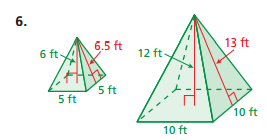 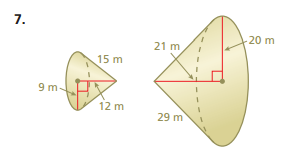 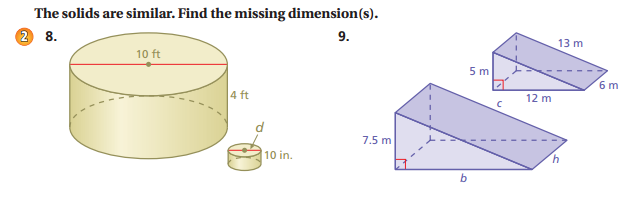 LIST THE THREE WAYS YOU CAN DETERMINE THAT TWO RATIOS ARE PROPORTIONAL:1.2.3.1. Is Prism A similar to Prism B?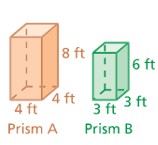 2.  Is Prism A similar to Prism C?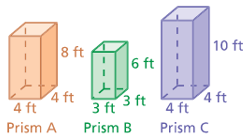 3.The square pyramids are similar. Find the length of the base of Pyramid E. 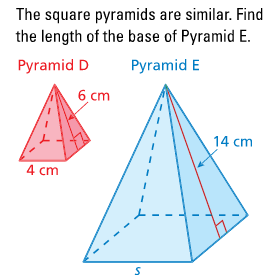 4.The prisms at the right are similar. Find the missing width and length.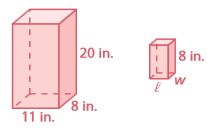 Example 1: Which cylinder is similar to Cylinder A?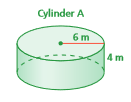 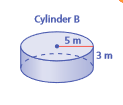 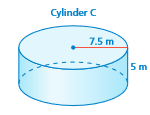 Is Cylinder A similar to Cylinder B?			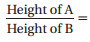 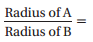 Is Cylinder A similar to Cylinder C?	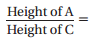 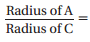 Example 2: The cones are similar. Find the missing slant height (L). REVIEW PROBLEMS.  Simplify both ratios (fractions) to determine if they are equivalent.				b.   Fill in the blanks for the PROPORTIONAL SEQUENCEUse cross multiplication to determine whether the equation is a proportion.					b.  